PATHOLOGY & DIAGNOSTIC LABORATORIES THE ROYAL VETERINARY COLLEGE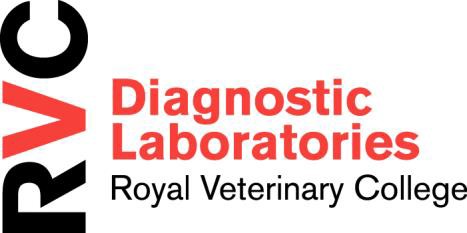 Hawkshead Lane, North Mymms,Hatfield, Herts AL9 7TATelephone: 01707 666208Email: diagnosticlabs@rvc.ac.ukLABORATORY EXAMINATION REQUEST(Electronic completion preferred - For more information, contacts etc., please consult our price list)LAB USE ONLY DATE RECEIVEDCHARGEPATHOLOGY NUMBERYOUR REFCLIENT NAMEANIMAL NAMEDATE COLLECTED(dd/mm/yy):      SPECIES:      BREED:      SPECIES:      BREED:      AGESEXPREVIOUS SAMPLES SENT FROM THIS CASE?PREVIOUS SAMPLES SENT FROM THIS CASE?OUR REF     HAVE YOU SPOKEN TO A MEMBER OF STAFF RE: THIS CASE?HAVE YOU SPOKEN TO A MEMBER OF STAFF RE: THIS CASE?HAVE YOU SPOKEN TO A MEMBER OF STAFF RE: THIS CASE?NAME:     VETERINARY SURGEON NAME:      ADDRESS:     VETERINARY SURGEON NAME:      ADDRESS:     SAMPLE TYPE AND SITESAMPLE TYPE AND SITETEL:      EMAIL:      TEL:      EMAIL:      EXAMINATION REQUIREDEXAMINATION REQUIRED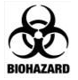 HISTORY                                                                                                                       LESION DISTRIBUTION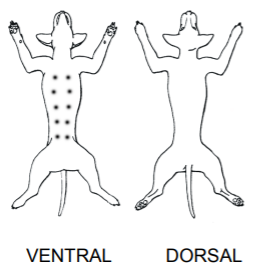 HISTORY                                                                                                                       LESION DISTRIBUTIONHISTORY                                                                                                                       LESION DISTRIBUTIONHISTORY                                                                                                                       LESION DISTRIBUTION